ΘΕΜΑ: Πρόσκληση σε διαδικτυακή ενημερωτική συνάντηση.                       Π.Δ. 79/2017 (Άρθρο 23, ν.4559/2018 Τροποποιήσεις Π.Δ. 79/2017)                                Ν. 4547/2018 (ΦΕΚ 102, τ. Α’, 12-06-2018)                                Πράξη  2η /12-09-2022 Ολομέλειας 4ου ΠΕΚΕΣ Κ. ΜακεδονίαςΗ  Συντονίστρια Εκπαιδευτικού Έργου του 4ου ΠΕΚΕΣ Κεντρικής Μακεδονίας, Τσιγαρίδα Κωνσταντίνα ΠΕ60,σε συνεργασία με την προισταμένη του ΚΕΔΑΣΥ Κιλκίς κ.Ευδοκία Τσιρώνα, καλεί τους/τις προισταμένες των Νηπιαγωγείων ευθύνης της του Ν.Κιλκίς,σε δια ζώσης ενημερωτικές  συναντήσεις  για  θέματα Ειδικής Αγωγής.Οι συναντήσεις  θα πραγματοποιηθούν στις παρακάτω ημερομηνίες:Πέμπτη 29 Σεπτεμβρίου 2022 και ώρα 12:00-13:30, για τις προισταμένες του Δ.Κιλκίς,στο 9ο Δημοτικό Σχολείο Κιλκίς (Αντ.Κουτήφαρη 6). Παρασκευή 30 Σεπτεμβρίου 2022 και ώρα 12:00-13:30, για τις προισταμένες του Δ.Παιονίας , στο 2ο Δημοτικό Σχολείο Αξιούπολης .                                                                                                                                                                                        Με εκτίμηση                                                                      Η Συντονίστρια Εκπαιδευτικού Έργου ΠΕ 60                                                                                   4ου ΠΕΚΕΣ Κεντρικής Μακεδονίας                                                                                     Τσιγαρίδα Κωνσταντίνα.                                    Πίνακας αποδεκτών.ΠΔΕ Κεντρικής ΜακεδονίαςΔΠΕ ΚιλκίςΚΕΔΑΣΥ ΚιλκίςΝηπιαγωγεία Ν.Κιλκίς.     -. 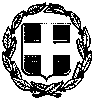 ΕΛΛΗΝΙΚΗ ΔΗΜΟΚΡΑΤΙΑΥΠΟΥΡΓΕΙΟ ΠΑΙΔΕΙΑΣ, ΕΡΕΥΝΑΣ ΚΑΙ ΘΡΗΣΚΕΥΜΑΤΩΝ----------------ΠΕΡΙΦΕΡΕΙΑΚΗ Δ/ΝΣΗΑ/ΘΜΙΑΣ & Β/ΘΜΙΑΣ ΕΚΠ/ΣΗΣΚΕΝΤΡΙΚΗΣ ΜΑΚΕΔΟΝΙΑΣ-----------------4ο ΠΕ.Κ.Ε.Σ.Περιφερειακό Κέντρο Εκπαιδευτικού Σχεδιασμού-----------------